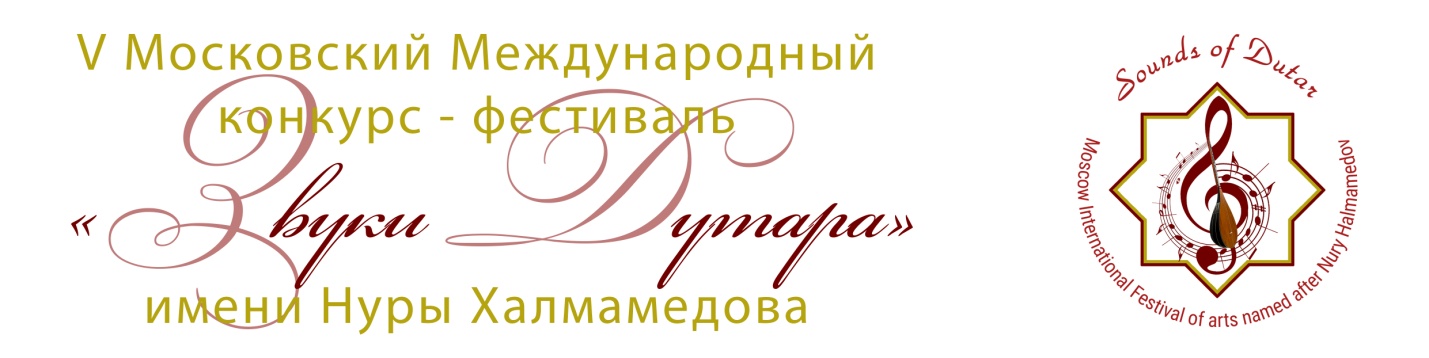 ЗАЯВКАНА УЧАСТИЕ В МЕЖДУНАРОДНОЙ НАУЧНО-ПРАКТИЧЕСКОЙ КОНФЕРЕНЦИИ «МУЗЫКА В СИНТЕЗЕ ИСКУССТВ И НАУКИ: ИСТОРИЯ И СОВРЕМЕННОСТЬ»1. Данные об авторе публикации и предоставляемого материала в сборник1. Данные об авторе публикации и предоставляемого материала в сборник1. Данные об авторе публикации и предоставляемого материала в сборникФИОНазвание статьи, конкурсного этнокультурного проектаФорма участия(очная, заочная)Номер разделаКоличество страницМесто работы/учебы (полностью)ДолжностьУченая степень, званиеПочтовый адрес (с индексом) для пересылки сборникаКонтактный телефон E-mailПроцент оригинальности текста 2. Данные о заказе дополнительных услуг2. Данные о заказе дополнительных услуг2. Данные о заказе дополнительных услугНазвание услугиСтоимость за ед.Количество дополнительного экземпляра сборникаСправка, подтверждающая публикацию в сборнике Диплом, подтверждающий публикацию в сборникеПрограмма конференцииЭлектронная версия сборникаДоговор на оказание услугПодавая заявку, я даю согласие на обработку моих персональных данных, указанных мной на этой страницеПодавая заявку, я даю согласие на обработку моих персональных данных, указанных мной на этой страницеПодавая заявку, я даю согласие на обработку моих персональных данных, указанных мной на этой странице